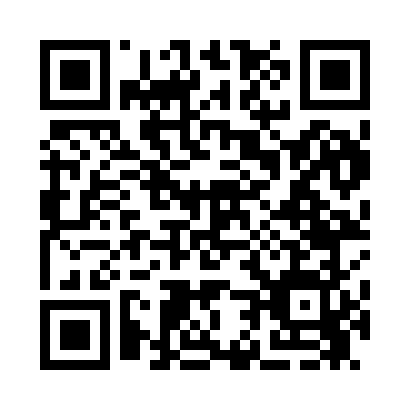 Prayer times for Friesland, Minnesota, USAMon 1 Jul 2024 - Wed 31 Jul 2024High Latitude Method: Angle Based RulePrayer Calculation Method: Islamic Society of North AmericaAsar Calculation Method: ShafiPrayer times provided by https://www.salahtimes.comDateDayFajrSunriseDhuhrAsrMaghribIsha1Mon3:245:251:165:279:0611:072Tue3:255:261:165:279:0611:073Wed3:265:261:165:279:0611:064Thu3:275:271:165:279:0511:055Fri3:285:281:165:279:0511:046Sat3:295:281:175:279:0511:037Sun3:315:291:175:279:0411:028Mon3:325:301:175:279:0411:019Tue3:335:311:175:279:0311:0010Wed3:355:321:175:279:0310:5911Thu3:365:321:175:279:0210:5812Fri3:385:331:175:269:0110:5713Sat3:395:341:185:269:0110:5514Sun3:415:351:185:269:0010:5415Mon3:425:361:185:268:5910:5316Tue3:445:371:185:268:5810:5117Wed3:455:381:185:268:5710:5018Thu3:475:391:185:258:5710:4819Fri3:495:401:185:258:5610:4720Sat3:515:411:185:258:5510:4521Sun3:525:421:185:258:5410:4322Mon3:545:431:185:248:5310:4223Tue3:565:441:185:248:5210:4024Wed3:575:451:185:248:5110:3825Thu3:595:471:185:238:4910:3626Fri4:015:481:185:238:4810:3527Sat4:035:491:185:228:4710:3328Sun4:055:501:185:228:4610:3129Mon4:065:511:185:228:4510:2930Tue4:085:521:185:218:4310:2731Wed4:105:541:185:218:4210:25